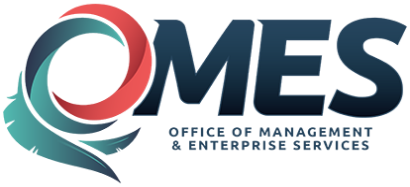 Amendment of SolicitationDate of Issuance:10 Jan 2010 Jan 20Solicitation No.Solicitation No.Solicitation No.160000004916000000491600000049Requisition No.16000047121600004712Amendment No.Amendment No.Amendment No.111Hour and date specified for receipt of offers is changed:Hour and date specified for receipt of offers is changed:Hour and date specified for receipt of offers is changed: No  No  Yes, to:         CST         CSTPursuant to OAC 260:115-7-30(d), this document shall serve as official notice of amendment to the solicitation identified above. Such notice is being provided to all suppliers to which the original solicitation was sent. Suppliers submitting bids or quotations shall acknowledge receipt of this solicitation amendment prior to the hour and date specified in the solicitation as follows:(1)  Sign and return a copy of this amendment with the solicitation response being submitted; or,(2)  If the supplier has already submitted a response, this acknowledgement must be signed and returned prior to the solicitation deadline. All amendment acknowledgements submitted separately shall have the solicitation number and bid opening date printed clearly on the front of the envelope.Pursuant to OAC 260:115-7-30(d), this document shall serve as official notice of amendment to the solicitation identified above. Such notice is being provided to all suppliers to which the original solicitation was sent. Suppliers submitting bids or quotations shall acknowledge receipt of this solicitation amendment prior to the hour and date specified in the solicitation as follows:(1)  Sign and return a copy of this amendment with the solicitation response being submitted; or,(2)  If the supplier has already submitted a response, this acknowledgement must be signed and returned prior to the solicitation deadline. All amendment acknowledgements submitted separately shall have the solicitation number and bid opening date printed clearly on the front of the envelope.Pursuant to OAC 260:115-7-30(d), this document shall serve as official notice of amendment to the solicitation identified above. Such notice is being provided to all suppliers to which the original solicitation was sent. Suppliers submitting bids or quotations shall acknowledge receipt of this solicitation amendment prior to the hour and date specified in the solicitation as follows:(1)  Sign and return a copy of this amendment with the solicitation response being submitted; or,(2)  If the supplier has already submitted a response, this acknowledgement must be signed and returned prior to the solicitation deadline. All amendment acknowledgements submitted separately shall have the solicitation number and bid opening date printed clearly on the front of the envelope.Pursuant to OAC 260:115-7-30(d), this document shall serve as official notice of amendment to the solicitation identified above. Such notice is being provided to all suppliers to which the original solicitation was sent. Suppliers submitting bids or quotations shall acknowledge receipt of this solicitation amendment prior to the hour and date specified in the solicitation as follows:(1)  Sign and return a copy of this amendment with the solicitation response being submitted; or,(2)  If the supplier has already submitted a response, this acknowledgement must be signed and returned prior to the solicitation deadline. All amendment acknowledgements submitted separately shall have the solicitation number and bid opening date printed clearly on the front of the envelope.Pursuant to OAC 260:115-7-30(d), this document shall serve as official notice of amendment to the solicitation identified above. Such notice is being provided to all suppliers to which the original solicitation was sent. Suppliers submitting bids or quotations shall acknowledge receipt of this solicitation amendment prior to the hour and date specified in the solicitation as follows:(1)  Sign and return a copy of this amendment with the solicitation response being submitted; or,(2)  If the supplier has already submitted a response, this acknowledgement must be signed and returned prior to the solicitation deadline. All amendment acknowledgements submitted separately shall have the solicitation number and bid opening date printed clearly on the front of the envelope.Pursuant to OAC 260:115-7-30(d), this document shall serve as official notice of amendment to the solicitation identified above. Such notice is being provided to all suppliers to which the original solicitation was sent. Suppliers submitting bids or quotations shall acknowledge receipt of this solicitation amendment prior to the hour and date specified in the solicitation as follows:(1)  Sign and return a copy of this amendment with the solicitation response being submitted; or,(2)  If the supplier has already submitted a response, this acknowledgement must be signed and returned prior to the solicitation deadline. All amendment acknowledgements submitted separately shall have the solicitation number and bid opening date printed clearly on the front of the envelope.Pursuant to OAC 260:115-7-30(d), this document shall serve as official notice of amendment to the solicitation identified above. Such notice is being provided to all suppliers to which the original solicitation was sent. Suppliers submitting bids or quotations shall acknowledge receipt of this solicitation amendment prior to the hour and date specified in the solicitation as follows:(1)  Sign and return a copy of this amendment with the solicitation response being submitted; or,(2)  If the supplier has already submitted a response, this acknowledgement must be signed and returned prior to the solicitation deadline. All amendment acknowledgements submitted separately shall have the solicitation number and bid opening date printed clearly on the front of the envelope.Pursuant to OAC 260:115-7-30(d), this document shall serve as official notice of amendment to the solicitation identified above. Such notice is being provided to all suppliers to which the original solicitation was sent. Suppliers submitting bids or quotations shall acknowledge receipt of this solicitation amendment prior to the hour and date specified in the solicitation as follows:(1)  Sign and return a copy of this amendment with the solicitation response being submitted; or,(2)  If the supplier has already submitted a response, this acknowledgement must be signed and returned prior to the solicitation deadline. All amendment acknowledgements submitted separately shall have the solicitation number and bid opening date printed clearly on the front of the envelope.Pursuant to OAC 260:115-7-30(d), this document shall serve as official notice of amendment to the solicitation identified above. Such notice is being provided to all suppliers to which the original solicitation was sent. Suppliers submitting bids or quotations shall acknowledge receipt of this solicitation amendment prior to the hour and date specified in the solicitation as follows:(1)  Sign and return a copy of this amendment with the solicitation response being submitted; or,(2)  If the supplier has already submitted a response, this acknowledgement must be signed and returned prior to the solicitation deadline. All amendment acknowledgements submitted separately shall have the solicitation number and bid opening date printed clearly on the front of the envelope.ISSUED BY and RETURN TO:ISSUED BY and RETURN TO:ISSUED BY and RETURN TO:ISSUED BY and RETURN TO:ISSUED BY and RETURN TO:ISSUED BY and RETURN TO:ISSUED BY and RETURN TO:ISSUED BY and RETURN TO:ISSUED BY and RETURN TO:CONTRACTING OFFICER:	Name:  Cinnamon Alexander		Email: cinnamon.alexander@omes.ok.gov (please do not add to an auto emailer)Phone No. +1.405.365.2581CONTRACTING OFFICER:	Name:  Cinnamon Alexander		Email: cinnamon.alexander@omes.ok.gov (please do not add to an auto emailer)Phone No. +1.405.365.2581Office of Management and Enterprise ServicesOffice of Management and Enterprise ServicesOffice of Management and Enterprise ServicesOffice of Management and Enterprise ServicesOffice of Management and Enterprise ServicesOffice of Management and Enterprise ServicesCONTRACTING OFFICER:	Name:  Cinnamon Alexander		Email: cinnamon.alexander@omes.ok.gov (please do not add to an auto emailer)Phone No. +1.405.365.2581CONTRACTING OFFICER:	Name:  Cinnamon Alexander		Email: cinnamon.alexander@omes.ok.gov (please do not add to an auto emailer)Phone No. +1.405.365.2581ATTN: Cinnamon AlexanderATTN: Cinnamon AlexanderATTN: Cinnamon AlexanderATTN: Cinnamon AlexanderATTN: Cinnamon AlexanderATTN: Cinnamon AlexanderCONTRACTING OFFICER:	Name:  Cinnamon Alexander		Email: cinnamon.alexander@omes.ok.gov (please do not add to an auto emailer)Phone No. +1.405.365.2581CONTRACTING OFFICER:	Name:  Cinnamon Alexander		Email: cinnamon.alexander@omes.ok.gov (please do not add to an auto emailer)Phone No. +1.405.365.25815005 N. Lincoln Blvd.5005 N. Lincoln Blvd.5005 N. Lincoln Blvd.5005 N. Lincoln Blvd.5005 N. Lincoln Blvd.5005 N. Lincoln Blvd.CONTRACTING OFFICER:	Name:  Cinnamon Alexander		Email: cinnamon.alexander@omes.ok.gov (please do not add to an auto emailer)Phone No. +1.405.365.2581CONTRACTING OFFICER:	Name:  Cinnamon Alexander		Email: cinnamon.alexander@omes.ok.gov (please do not add to an auto emailer)Phone No. +1.405.365.2581Oklahoma City, OK 73105Oklahoma City, OK 73105Oklahoma City, OK 73105Oklahoma City, OK 73105Oklahoma City, OK 73105Oklahoma City, OK 73105CONTRACTING OFFICER:	Name:  Cinnamon Alexander		Email: cinnamon.alexander@omes.ok.gov (please do not add to an auto emailer)Phone No. +1.405.365.2581CONTRACTING OFFICER:	Name:  Cinnamon Alexander		Email: cinnamon.alexander@omes.ok.gov (please do not add to an auto emailer)Phone No. +1.405.365.2581Office of Management and Enterprise ServicesOffice of Management and Enterprise ServicesOffice of Management and Enterprise ServicesOffice of Management and Enterprise ServicesOffice of Management and Enterprise ServicesOffice of Management and Enterprise ServicesCONTRACTING OFFICER:	Name:  Cinnamon Alexander		Email: cinnamon.alexander@omes.ok.gov (please do not add to an auto emailer)Phone No. +1.405.365.2581CONTRACTING OFFICER:	Name:  Cinnamon Alexander		Email: cinnamon.alexander@omes.ok.gov (please do not add to an auto emailer)Phone No. +1.405.365.2581Description of Amendment:Description of Amendment:Description of Amendment:Description of Amendment:Description of Amendment:Description of Amendment:Description of Amendment:Description of Amendment:Description of Amendment:a. This is to incorporate the following:a. This is to incorporate the following:a. This is to incorporate the following:a. This is to incorporate the following:a. This is to incorporate the following:a. This is to incorporate the following:a. This is to incorporate the following:a. This is to incorporate the following:a. This is to incorporate the following:Jan 27, 2020 Patrick KeefeHas the OMES identified a budget for the base year of this contract? This knowledge would assist consultants in ensuring a proposed platform and necessary professional services for its implementation fits OMES' expectations and constraints.Feb 07, 2020 Cinnamon AlexanderThe Agency, has chosen not to disclose the anticipated budgeted amount.  The Agency, encourage companies, whom chose to respond,  to provide their best offer that meet and exceed the solicitation requirements as well as competitive prices. Feb 06, 2020  Ron BertasiThe solicitation is for a one-year contract with four options to renew, each for one year. Does the Agency require a fixed fee for each of the five potential years, meaning the same fee for each of the five years, or can the fee vary by year?                                                                                            Feb 10, 2020 Cinnamon AlexanderThe amount could vary by year, but this would need to be included on the bid response(s)  i.e 1 year $200 and 2 year $220.As part of the RFP for Web-Based GIS Platform (Solicitation # 1600000049) bidders are required to submit a certificate of insurance showing proof of compliance with the Oklahoma Workers Compensation Act. Who should be listed as the insured on this document?Typically the name on the certificate is the name of the companyJan 27, 2020 Patrick KeefeHas the OMES identified a budget for the base year of this contract? This knowledge would assist consultants in ensuring a proposed platform and necessary professional services for its implementation fits OMES' expectations and constraints.Feb 07, 2020 Cinnamon AlexanderThe Agency, has chosen not to disclose the anticipated budgeted amount.  The Agency, encourage companies, whom chose to respond,  to provide their best offer that meet and exceed the solicitation requirements as well as competitive prices. Feb 06, 2020  Ron BertasiThe solicitation is for a one-year contract with four options to renew, each for one year. Does the Agency require a fixed fee for each of the five potential years, meaning the same fee for each of the five years, or can the fee vary by year?                                                                                            Feb 10, 2020 Cinnamon AlexanderThe amount could vary by year, but this would need to be included on the bid response(s)  i.e 1 year $200 and 2 year $220.As part of the RFP for Web-Based GIS Platform (Solicitation # 1600000049) bidders are required to submit a certificate of insurance showing proof of compliance with the Oklahoma Workers Compensation Act. Who should be listed as the insured on this document?Typically the name on the certificate is the name of the companyJan 27, 2020 Patrick KeefeHas the OMES identified a budget for the base year of this contract? This knowledge would assist consultants in ensuring a proposed platform and necessary professional services for its implementation fits OMES' expectations and constraints.Feb 07, 2020 Cinnamon AlexanderThe Agency, has chosen not to disclose the anticipated budgeted amount.  The Agency, encourage companies, whom chose to respond,  to provide their best offer that meet and exceed the solicitation requirements as well as competitive prices. Feb 06, 2020  Ron BertasiThe solicitation is for a one-year contract with four options to renew, each for one year. Does the Agency require a fixed fee for each of the five potential years, meaning the same fee for each of the five years, or can the fee vary by year?                                                                                            Feb 10, 2020 Cinnamon AlexanderThe amount could vary by year, but this would need to be included on the bid response(s)  i.e 1 year $200 and 2 year $220.As part of the RFP for Web-Based GIS Platform (Solicitation # 1600000049) bidders are required to submit a certificate of insurance showing proof of compliance with the Oklahoma Workers Compensation Act. Who should be listed as the insured on this document?Typically the name on the certificate is the name of the companyJan 27, 2020 Patrick KeefeHas the OMES identified a budget for the base year of this contract? This knowledge would assist consultants in ensuring a proposed platform and necessary professional services for its implementation fits OMES' expectations and constraints.Feb 07, 2020 Cinnamon AlexanderThe Agency, has chosen not to disclose the anticipated budgeted amount.  The Agency, encourage companies, whom chose to respond,  to provide their best offer that meet and exceed the solicitation requirements as well as competitive prices. Feb 06, 2020  Ron BertasiThe solicitation is for a one-year contract with four options to renew, each for one year. Does the Agency require a fixed fee for each of the five potential years, meaning the same fee for each of the five years, or can the fee vary by year?                                                                                            Feb 10, 2020 Cinnamon AlexanderThe amount could vary by year, but this would need to be included on the bid response(s)  i.e 1 year $200 and 2 year $220.As part of the RFP for Web-Based GIS Platform (Solicitation # 1600000049) bidders are required to submit a certificate of insurance showing proof of compliance with the Oklahoma Workers Compensation Act. Who should be listed as the insured on this document?Typically the name on the certificate is the name of the companyJan 27, 2020 Patrick KeefeHas the OMES identified a budget for the base year of this contract? This knowledge would assist consultants in ensuring a proposed platform and necessary professional services for its implementation fits OMES' expectations and constraints.Feb 07, 2020 Cinnamon AlexanderThe Agency, has chosen not to disclose the anticipated budgeted amount.  The Agency, encourage companies, whom chose to respond,  to provide their best offer that meet and exceed the solicitation requirements as well as competitive prices. Feb 06, 2020  Ron BertasiThe solicitation is for a one-year contract with four options to renew, each for one year. Does the Agency require a fixed fee for each of the five potential years, meaning the same fee for each of the five years, or can the fee vary by year?                                                                                            Feb 10, 2020 Cinnamon AlexanderThe amount could vary by year, but this would need to be included on the bid response(s)  i.e 1 year $200 and 2 year $220.As part of the RFP for Web-Based GIS Platform (Solicitation # 1600000049) bidders are required to submit a certificate of insurance showing proof of compliance with the Oklahoma Workers Compensation Act. Who should be listed as the insured on this document?Typically the name on the certificate is the name of the companyJan 27, 2020 Patrick KeefeHas the OMES identified a budget for the base year of this contract? This knowledge would assist consultants in ensuring a proposed platform and necessary professional services for its implementation fits OMES' expectations and constraints.Feb 07, 2020 Cinnamon AlexanderThe Agency, has chosen not to disclose the anticipated budgeted amount.  The Agency, encourage companies, whom chose to respond,  to provide their best offer that meet and exceed the solicitation requirements as well as competitive prices. Feb 06, 2020  Ron BertasiThe solicitation is for a one-year contract with four options to renew, each for one year. Does the Agency require a fixed fee for each of the five potential years, meaning the same fee for each of the five years, or can the fee vary by year?                                                                                            Feb 10, 2020 Cinnamon AlexanderThe amount could vary by year, but this would need to be included on the bid response(s)  i.e 1 year $200 and 2 year $220.As part of the RFP for Web-Based GIS Platform (Solicitation # 1600000049) bidders are required to submit a certificate of insurance showing proof of compliance with the Oklahoma Workers Compensation Act. Who should be listed as the insured on this document?Typically the name on the certificate is the name of the companyJan 27, 2020 Patrick KeefeHas the OMES identified a budget for the base year of this contract? This knowledge would assist consultants in ensuring a proposed platform and necessary professional services for its implementation fits OMES' expectations and constraints.Feb 07, 2020 Cinnamon AlexanderThe Agency, has chosen not to disclose the anticipated budgeted amount.  The Agency, encourage companies, whom chose to respond,  to provide their best offer that meet and exceed the solicitation requirements as well as competitive prices. Feb 06, 2020  Ron BertasiThe solicitation is for a one-year contract with four options to renew, each for one year. Does the Agency require a fixed fee for each of the five potential years, meaning the same fee for each of the five years, or can the fee vary by year?                                                                                            Feb 10, 2020 Cinnamon AlexanderThe amount could vary by year, but this would need to be included on the bid response(s)  i.e 1 year $200 and 2 year $220.As part of the RFP for Web-Based GIS Platform (Solicitation # 1600000049) bidders are required to submit a certificate of insurance showing proof of compliance with the Oklahoma Workers Compensation Act. Who should be listed as the insured on this document?Typically the name on the certificate is the name of the companyJan 27, 2020 Patrick KeefeHas the OMES identified a budget for the base year of this contract? This knowledge would assist consultants in ensuring a proposed platform and necessary professional services for its implementation fits OMES' expectations and constraints.Feb 07, 2020 Cinnamon AlexanderThe Agency, has chosen not to disclose the anticipated budgeted amount.  The Agency, encourage companies, whom chose to respond,  to provide their best offer that meet and exceed the solicitation requirements as well as competitive prices. Feb 06, 2020  Ron BertasiThe solicitation is for a one-year contract with four options to renew, each for one year. Does the Agency require a fixed fee for each of the five potential years, meaning the same fee for each of the five years, or can the fee vary by year?                                                                                            Feb 10, 2020 Cinnamon AlexanderThe amount could vary by year, but this would need to be included on the bid response(s)  i.e 1 year $200 and 2 year $220.As part of the RFP for Web-Based GIS Platform (Solicitation # 1600000049) bidders are required to submit a certificate of insurance showing proof of compliance with the Oklahoma Workers Compensation Act. Who should be listed as the insured on this document?Typically the name on the certificate is the name of the companyJan 27, 2020 Patrick KeefeHas the OMES identified a budget for the base year of this contract? This knowledge would assist consultants in ensuring a proposed platform and necessary professional services for its implementation fits OMES' expectations and constraints.Feb 07, 2020 Cinnamon AlexanderThe Agency, has chosen not to disclose the anticipated budgeted amount.  The Agency, encourage companies, whom chose to respond,  to provide their best offer that meet and exceed the solicitation requirements as well as competitive prices. Feb 06, 2020  Ron BertasiThe solicitation is for a one-year contract with four options to renew, each for one year. Does the Agency require a fixed fee for each of the five potential years, meaning the same fee for each of the five years, or can the fee vary by year?                                                                                            Feb 10, 2020 Cinnamon AlexanderThe amount could vary by year, but this would need to be included on the bid response(s)  i.e 1 year $200 and 2 year $220.As part of the RFP for Web-Based GIS Platform (Solicitation # 1600000049) bidders are required to submit a certificate of insurance showing proof of compliance with the Oklahoma Workers Compensation Act. Who should be listed as the insured on this document?Typically the name on the certificate is the name of the companyb. All other terms and conditions remain unchanged.b. All other terms and conditions remain unchanged.b. All other terms and conditions remain unchanged.b. All other terms and conditions remain unchanged.b. All other terms and conditions remain unchanged.Supplier Company Name (PRINT)Supplier Company Name (PRINT)Supplier Company Name (PRINT)DateAuthorized Representative Name (PRINT)TitleAuthorized Representative Signature